Контрольная работа «Геофизические исследования скважин».Вариант 2Тест содержит 50 заданий. Из предложенных вариантов ответа, выберите один правильный. В вопросах, требующих короткого ответа, необходимо вписать пропущенное слово или словосочетание. В заданиях на сопоставление, ответ также вписывается в графу, соответствующую номеру вопроса. Например: 1В, 2Б, 3А.1. Дайте определение «скажинная геофизика»:1. Дайте определение «скажинная геофизика»:А) геофизика, изучающая непосредственно примыкающую к стенке скважины геологическую среду Б) геофизические методы изучения геологического строения межскважинного, околоскважинного и призабойного пространства В) методы изучения технического состояния ствола скважины Г) акустическое прозвучивание и электромагнитное профилирование с использованием нескольбких скважин 2. Установите соответствие между обозначениями видов каротажа и их назначением2. Установите соответствие между обозначениями видов каротажа и их назначением1)  БК2) ПС 3) ИКА) определение истинного удельного сопротивления пласта и зоны проникновенияБ) определение удельной электрической проводимости пород В) показывает наличие естественных электрических полей возникающих благодаря протеканию на границах между породой и глинистым раствором3.Расшифруйте аббревиатуру ГИС3.Расшифруйте аббревиатуру ГИС4. Если расстояние между парными электродами велико, и один из них приближен к непарному электроду, то зонд КС носит название ……………..4. Если расстояние между парными электродами велико, и один из них приближен к непарному электроду, то зонд КС носит название ……………..5. Какая задача не относится к геологическим задачам ГИС:5. Какая задача не относится к геологическим задачам ГИС:А) Расчленение и корреляция  геологического разрезаБ) Изучение состояния скважин В) Определение ФЕСГ) Литологический состав пород6. Какой из перечисленных зондов является двухполюсным? 6. Какой из перечисленных зондов является двухполюсным? А) A2.5M0.5N Б) А0.5В2.5М В) N0.5M2.5A Г) В0.95N0.05М 7. Часть скважины от нижней до верхней точки называется:7. Часть скважины от нижней до верхней точки называется:А) забойБ) стволВ) устье В) горная выработка8.  ..…… - горные породы, обладающие способностью вмещать флюиды (нефть, газ и воду) и отдавать их при разработке8.  ..…… - горные породы, обладающие способностью вмещать флюиды (нефть, газ и воду) и отдавать их при разработке9. Установите соответствие между типами зондов КС и их обозначениями:9. Установите соответствие между типами зондов КС и их обозначениями:1) А2.5M0.5N2) М0.1А2.5В3) В3.6А1МА) однополюсный последовательный (подошвенный) градиент-зондБ) двухполюсный обращённый (кровельный) потенциал-зондВ) двухполюсный последовательный (подошвенный) потенциал-зонд10. Что относится к количественной интерпретации данных ГИС:10. Что относится к количественной интерпретации данных ГИС:А) Расчет глинистости Б) Визуальный анализ диаграммВ) Выделение пластов-коллекторовГ) Оценка характера насыщения11. Какой параметр поля регистрируется измерительными электродами зондами КС?11. Какой параметр поля регистрируется измерительными электродами зондами КС?А) разность потенциаловБ) Б) потенциал электрического поляВ) плотность токаГ) электрическая индукция12.Как называются устройства 2 и 3 на приведенной схеме производства ГИС?12.Как называются устройства 2 и 3 на приведенной схеме производства ГИС?12.Как называются устройства 2 и 3 на приведенной схеме производства ГИС?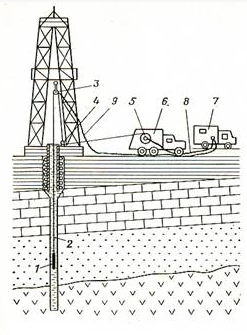 13. Какой из перечисленных зондов является потенциал-зондом? 13. Какой из перечисленных зондов является потенциал-зондом? 13. Какой из перечисленных зондов является потенциал-зондом? А) A2.5M0.5N А) A2.5M0.5N Б) В0.5А 2.5МВ) N0.5M2.5A В) N0.5M2.5A Г) В3.6А0.1М14. Установите соответствие  между физическим полем и методом, который его изучает:14. Установите соответствие  между физическим полем и методом, который его изучает:14. Установите соответствие  между физическим полем и методом, который его изучает:1) Метод потенциалов собственной поляризации2) Боковой каротаж2) Боковой каротажА) Искусственное электрическое полеБ) Естественное электрическое полеБ) Естественное электрическое поле15.  Обработка каротажных диаграмм сводится к:15.  Обработка каротажных диаграмм сводится к:15.  Обработка каротажных диаграмм сводится к:А) приведению результатов к определенным глубинам и системе отсчетовБ) учету и устранению аппаратурных и других помехБ) учету и устранению аппаратурных и других помехВ) нахождению границ пластов и снятию показанийГ) всё перечисленное верноГ) всё перечисленное верно16. …….. - способность горных пород фильтровать сквозь себя флюиды при наличии перепада давления.16. …….. - способность горных пород фильтровать сквозь себя флюиды при наличии перепада давления.16. …….. - способность горных пород фильтровать сквозь себя флюиды при наличии перепада давления.17.  Найдите соответствие между аббревиатурой и сущностью методов:17.  Найдите соответствие между аббревиатурой и сущностью методов:17.  Найдите соответствие между аббревиатурой и сущностью методов:1) КС1) КС2)  БК3) МБК3) МБКА) микрокаротаж с фокусировкой питающих электродовБ) каротаж с фокусировкой питающих электродовБ) каротаж с фокусировкой питающих электродовВ) каротаж без фокусировки электродов (обычными зондами)18. Какой из ниже перечисленных методов, не относится к числу электрических методов: 18. Какой из ниже перечисленных методов, не относится к числу электрических методов: 18. Какой из ниже перечисленных методов, не относится к числу электрических методов: А) акустический каротажБ) боковой каротаж Б) боковой каротаж В) микробоковой каротаж Г) все методы относятся  Г) все методы относятся  19.  Индукционный каротаж основан на измерении:19.  Индукционный каротаж основан на измерении:19.  Индукционный каротаж основан на измерении:А) удельной электропроводностиА) удельной электропроводностиБ) магнитной восприимчивостиВ) диэлектрической проницаемостиВ) диэлектрической проницаемостиГ) пьезоэлектрической активности20.  Виды бокового каротажа:20.  Виды бокового каротажа:20.  Виды бокового каротажа:А) трёхэлектродныйБ) семиэлектродныйБ) семиэлектродныйВ) девятиэлектродныйГ) всё перечисленное верноГ) всё перечисленное верно21. В приведенной схеме определите, какой цифрой обозначен  обращённый зонд:21. В приведенной схеме определите, какой цифрой обозначен  обращённый зонд:21. В приведенной схеме определите, какой цифрой обозначен  обращённый зонд: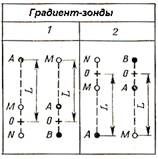 22. Установите соответствие между измеряемой величиной  и методом, который её измеряет:22. Установите соответствие между измеряемой величиной  и методом, который её измеряет:22. Установите соответствие между измеряемой величиной  и методом, который её измеряет:1) Разность потенциалов1) Разность потенциалов2) Удельная электропроводность3) Разность фаз3) Разность фазА) ПСБ) ИКБ) ИКВ) ВИКИЗ23. Зона проникновения или «промытая» зона это?23. Зона проникновения или «промытая» зона это?23. Зона проникновения или «промытая» зона это?А) область разрушения стенки скважины Б) уровень бурового раствора в стволе скважины Б) уровень бурового раствора в стволе скважины В) область проникновения фильтрата бурового раствора в прилегающие к скважине горные породыГ) очищенный ствол скважины посредством смены бурового раствораГ) очищенный ствол скважины посредством смены бурового раствора24. ……… поле – это когда глины приобретают положительный заряд, песчаники – отрицательный. 24. ……… поле – это когда глины приобретают положительный заряд, песчаники – отрицательный. 24. ……… поле – это когда глины приобретают положительный заряд, песчаники – отрицательный. 25.  ГИС методами КС основаны на использовании искусственно созданного поля?25.  ГИС методами КС основаны на использовании искусственно созданного поля?25.  ГИС методами КС основаны на использовании искусственно созданного поля?1)  да1)  да2)  нет26. Какая из ниже перечисленных формул используется для расчета коэффициента зонда? 26. Какая из ниже перечисленных формул используется для расчета коэффициента зонда? 26. Какая из ниже перечисленных формул используется для расчета коэффициента зонда? А) Б) Б) В) -gradUГ) Г) 27. Метод БКЗ это: 27. Метод БКЗ это: 27. Метод БКЗ это: А) определение кажущегося сопротивления по стволу скважины Б) определения кажущегося сопротивления с увеличением длины зонда Б) определения кажущегося сопротивления с увеличением длины зонда В) определения кажущегося сопротивления при малых длинах зонда Г) определение кажущегося удельного сопротивления в заданной точке ствола скважины Г) определение кажущегося удельного сопротивления в заданной точке ствола скважины 28.  В качестве условной нулевой линии  в методе ПС используется линия ………...28.  В качестве условной нулевой линии  в методе ПС используется линия ………...28.  В качестве условной нулевой линии  в методе ПС используется линия ………...29. Установите соответствие между параметром и его обозначением:29. Установите соответствие между параметром и его обозначением:29. Установите соответствие между параметром и его обозначением:1) Lз1) Lз2)  D 3) ρп3) ρпА) Диаметр зоны проникновенияБ) длина зондаБ) длина зондаВ) УЭС пласта 30.  Кривые ВИКИЗ над проницаемым водонасыщенным пластом характеризуются:30.  Кривые ВИКИЗ над проницаемым водонасыщенным пластом характеризуются:30.  Кривые ВИКИЗ над проницаемым водонасыщенным пластом характеризуются:А) последовательным уменьшением показателя ρк от коротких зондов к длиннымА) последовательным уменьшением показателя ρк от коротких зондов к длиннымБ) последовательным увеличением показателя ρк от коротких зондов к длиннымВ) первоначально уменьшением, а затем увеличением показателя ρк от коротких зондов к длиннымВ) первоначально уменьшением, а затем увеличением показателя ρк от коротких зондов к длиннымГ) первоначально увеличением, а затем уменьшением показателя ρк от коротких зондов к длинным31.Установите соответствие между  терминами:31.Установите соответствие между  терминами:31.Установите соответствие между  терминами:1) Глинистая корка1) Глинистая корка2) Каверна3) Призабойная зона3) Призабойная зонаА)  пустоты в стенке скважиныБ) участок пласта, который примыкает к стволу скважиныБ) участок пласта, который примыкает к стволу скважиныВ) слой бурового раствора и обломков выбуренных частиц, откладывающиеся на стенках ствола скважины.32. Какие пласты характеризуются положительной  аномалией ПС на приведенном рисунке?32. Какие пласты характеризуются положительной  аномалией ПС на приведенном рисунке?32. Какие пласты характеризуются положительной  аномалией ПС на приведенном рисунке?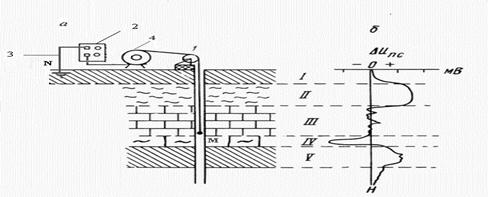 А) IIIА) IIIБ) I, II, VВ) IV, IIIВ) IV, IIIГ) V33.  Для проницаемых пластов применяют палеточные кривые БКЗ:33.  Для проницаемых пластов применяют палеточные кривые БКЗ:33.  Для проницаемых пластов применяют палеточные кривые БКЗ:А) однослойные и двухслойныеА) однослойные и двухслойныеБ) двухслойные и четырёхслойныеВ) трёхслойныеВ) трёхслойныеГ) всё перечисленное верно34. В зондах КС между буквенными обозначениями цифрами указывается:34. В зондах КС между буквенными обозначениями цифрами указывается:34. В зондах КС между буквенными обозначениями цифрами указывается:А) расстояние между электродами в метрах Б) расстояние между электродами в сантиметрах Б) расстояние между электродами в сантиметрах В) расстояние до устья скважины Г) шифр зонда Г) шифр зонда 35.  Найти соответствие между названием потенциала ПС и тем как он образуется:35.  Найти соответствие между названием потенциала ПС и тем как он образуется:35.  Найти соответствие между названием потенциала ПС и тем как он образуется:1) диффузионо-адсорбционный  потенциал2)  фильтрационный потенциал2)  фильтрационный потенциал3) окислительно-восстановительный потенциал А фильтрации бурового раствора из скважины в пластА фильтрации бурового раствора из скважины в пластБ) различия в химическом составе и концентрации солей, растворенных в пластовых водах и буровом раствореВ) окислительно-востановительных реакцийВ) окислительно-востановительных реакций36. Для проницаемых пластов какие показатели из приведенных  используются при количественной интерпретации кривых БКЗ:ρп – УЭС пласта, ρс – УЭС промывающей жидкости, Lз – длина зонда, dc – диаметр скважины, ρзп – УЭС зоны проникновения, D – диаметр зоны проникновения36. Для проницаемых пластов какие показатели из приведенных  используются при количественной интерпретации кривых БКЗ:ρп – УЭС пласта, ρс – УЭС промывающей жидкости, Lз – длина зонда, dc – диаметр скважины, ρзп – УЭС зоны проникновения, D – диаметр зоны проникновения36. Для проницаемых пластов какие показатели из приведенных  используются при количественной интерпретации кривых БКЗ:ρп – УЭС пласта, ρс – УЭС промывающей жидкости, Lз – длина зонда, dc – диаметр скважины, ρзп – УЭС зоны проникновения, D – диаметр зоны проникновенияА) ρп и ρсБ) ρс и LзБ) ρс и LзВ) ρзп и DГ) используются все показателиГ) используются все показатели37. Какая катушка не используется в методе ИК:37. Какая катушка не используется в методе ИК:37. Какая катушка не используется в методе ИК:А) экраннаяБ)генераторнаяБ)генераторнаяВ) фокусирующая Г) измерительнаяГ) измерительная38. Инклинометрия это:А) измерение диаметра скважины Б) измерение искривления скважин Б) измерение искривления скважин В) измерение сопротивления бурового раствора Г) изучение строения стенок скважины Г) изучение строения стенок скважины 39. В интервалах пластов глин и аргиллитов кривая кавернометрии показывает …….. диаметра скважины.39. В интервалах пластов глин и аргиллитов кривая кавернометрии показывает …….. диаметра скважины.39. В интервалах пластов глин и аргиллитов кривая кавернометрии показывает …….. диаметра скважины.40. К какому каротажу относятся схемы распределения линий электрического тока?40. К какому каротажу относятся схемы распределения линий электрического тока?40. К какому каротажу относятся схемы распределения линий электрического тока?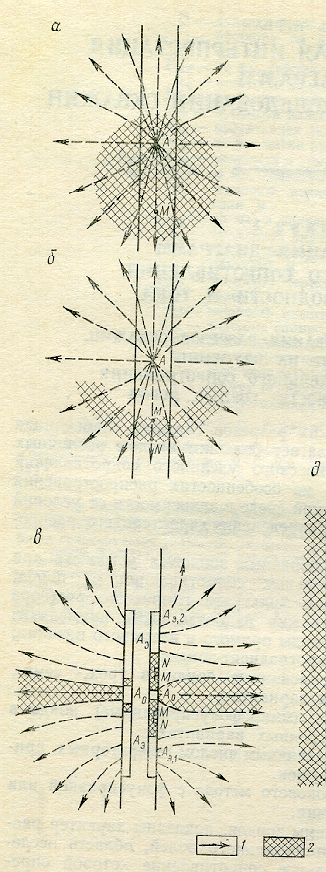 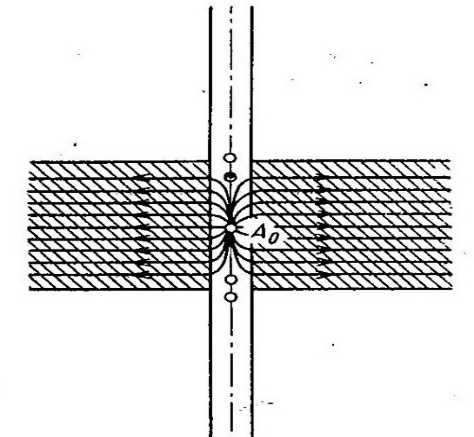 А) Каротаж сопротивления обычных зондовБ) Микрокаротаж потенциал – и градиент-зондамиБ) Микрокаротаж потенциал – и градиент-зондамиВ) Боковой каротажГ) Боковое каротажное зондированиеГ) Боковое каротажное зондирование41. Метод индукционного каротажа позволяет проводить исследования:41. Метод индукционного каротажа позволяет проводить исследования:41. Метод индукционного каротажа позволяет проводить исследования:А) в сухих скважинахБ) путём определения кажушегося сопротивления серией зондов с увеличением их длины Б) путём определения кажушегося сопротивления серией зондов с увеличением их длины В) посредством определения кажущегося сопротивления зондами, смонтированными на прижимном «башмаке» Г) в разрезах скважин с высоким удельным электрическим сопротивлением бурового раствора Г) в разрезах скважин с высоким удельным электрическим сопротивлением бурового раствора 42. Установите соответствия между расхождениями кривых МГЗ,  МПЗ и условиями, которые создают эти расхождения:42. Установите соответствия между расхождениями кривых МГЗ,  МПЗ и условиями, которые создают эти расхождения:42. Установите соответствия между расхождениями кривых МГЗ,  МПЗ и условиями, которые создают эти расхождения:1) Положительное расхождение2) Отрицательное расхождение2) Отрицательное расхождение3) Нет расхожденияА) Кривая МПЗ показывает сопротивление больше, чем кривая МГЗ (мпз > мгз)А) Кривая МПЗ показывает сопротивление больше, чем кривая МГЗ (мпз > мгз)Б) Кривая МПГ показывает сопротивление больше, чем кривая МПЗ (мпз < мгз)В) Сопротивление МГЗ и МПЗ равно (мпз = мгз)В) Сопротивление МГЗ и МПЗ равно (мпз = мгз)43. При прямом поле ПС глины в разрезе отмечаются:43. При прямом поле ПС глины в разрезе отмечаются:43. При прямом поле ПС глины в разрезе отмечаются:А) отрицательными аномалиями;Б) положительными аномалиямиБ) положительными аномалиями44. Метод, основанный на регистрации плотности потока гамма излучения, рассеянного горной породой при ее облучении стационарным ампульным источником гамма-квантов.44. Метод, основанный на регистрации плотности потока гамма излучения, рассеянного горной породой при ее облучении стационарным ампульным источником гамма-квантов.44. Метод, основанный на регистрации плотности потока гамма излучения, рассеянного горной породой при ее облучении стационарным ампульным источником гамма-квантов.А) ПС Б) БКБ) БКВ) ГГК Г) НГКГ) НГК45. Глины в разрезе скважин выделяются на диаграммах НГК: 45. Глины в разрезе скважин выделяются на диаграммах НГК: 45. Глины в разрезе скважин выделяются на диаграммах НГК: А) пониженными аномалиями Б) повышенными аномалиями Б) повышенными аномалиями В) изрезанными аномалиями Г) всё перечисленное верно Г) всё перечисленное верно 46. Какой диапазон частот используется в акустическом каротаже?46. Какой диапазон частот используется в акустическом каротаже?46. Какой диапазон частот используется в акустическом каротаже?А) инфразвуковойБ) звуковойБ) звуковойВ) ультразвуковойГ) гиперзвуковойГ) гиперзвуковой47. Амплитуда аномалий на диаграммах ГК зависит от: 47. Амплитуда аномалий на диаграммах ГК зависит от: 47. Амплитуда аномалий на диаграммах ГК зависит от: А) мощности радиоактивного интервала Б) содержания радиоактивного элемента Б) содержания радиоактивного элемента В) от скорости записи диаграмм Г) всё перечисленное верно Г) всё перечисленное верно 48. ГГК-П основан на:  48. ГГК-П основан на:  48. ГГК-П основан на:  А) фотоэлектрическом поглощении Б) комптоновском рассеянии Б) комптоновском рассеянии В) рентгеновском излучении Г) образовании электрон-позитронных пар Г) образовании электрон-позитронных пар 49. В акустическом каротаже различают (регистрируют) несколько типов волн: …….  волна и ……… волна.49. В акустическом каротаже различают (регистрируют) несколько типов волн: …….  волна и ……… волна.49. В акустическом каротаже различают (регистрируют) несколько типов волн: …….  волна и ……… волна.50. Зонд с одним токовым электродом носит название ………50. Зонд с одним токовым электродом носит название ………50. Зонд с одним токовым электродом носит название ………